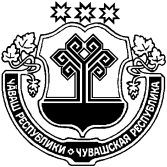 В соответствии со статьей 18 Федерального закона от 24 июля 2007  № 209-ФЗ «О развитии малого и среднего предпринимательства в Российской Федерации», Собрание депутатов Караевского сельского поселения Красноармейского района р е ш и л о:1. Утвердить Порядок передачи в аренду объектов недвижимости, включенных в перечень муниципального имущества администрации Караевского сельского поселения Красноармейского района Чувашской Республики для предоставления его во владение и (или) в пользование на долгосрочной основе субъектам малого и среднего предпринимательства и организациям, образующим инфраструктуру поддержки субъектов малого и среднего предпринимательства, согласно приложению к настоящему решению.2. Настоящее решение вступает в силу после его официального опубликования в периодическом печатном  издании «Караевский Вестник».Глава Караевского сельского поселения                                                           Д.Ф. ПлатоновПорядокпередачи в аренду объектов недвижимости, включенныхв перечень муниципального имущества администрации Караевского сельского поселения Красноармейского районаЧувашской Республики для предоставления его во владениеи (или) в пользование на долгосрочной основесубъектам малого и среднего предпринимательства и организациям,образующим инфраструктуру поддержки субъектов малогои среднего предпринимательства1. Настоящий Порядок разработан в целях оказания муниципальной имущественной поддержки субъектам малого и среднего предпринимательства и организациям, образующим инфраструктуру поддержки субъектов малого и среднего предпринимательства (за исключением указанных в статье 15 Федерального закона «О развитии малого и среднего предпринимательства в Российской Федерации» государственных фондов поддержки научной, научно-технической, инновационной деятельности, осуществляющих деятельность в форме государственных учреждений), в форме передачи им во владение и (или) в пользование объектов недвижимости, находящихся в муниципальной собственности администрации Караевского сельского поселения (далее – муниципальное имущество), в соответствии с муниципальными программами (подпрограммами) администрации Караевского сельского поселения, содержащими мероприятия, направленные на развитие малого и среднего предпринимательства.2. Настоящий Порядок распространяется на отношения, возникающие при передаче в аренду муниципального имущества, включенного в перечень муниципального имущества администрации Караевского сельского поселения  для предоставления его во владение и (или) в пользование на долгосрочной основе  субъектам малого и среднего предпринимательства и организациям, образующим инфраструктуру поддержки субъектов малого и среднего предпринимательства (далее – Перечень).3. Муниципальное имущество, включенное в Перечень, используется в целях предоставления его во владение и (или) в пользование на долгосрочной основе  субъектам малого и среднего предпринимательства и организациям, образующим инфраструктуру поддержки субъектов малого и среднего предпринимательства, а также может быть отчуждено на возмездной основе в собственность субъектов малого и среднего предпринимательства в соответствии с частью 2.1 статьи 9 Федерального закона «Об особенностях отчуждения недвижимого имущества, находящегося в муниципальной собственности субъектов Российской Федерации или в муниципальной собственности и арендуемого субъектами малого и среднего предпринимательства, и о внесении изменений в отдельные законодательные акты Российской Федерации».4. Заключение договоров аренды муниципального имущества, включенного в Перечень, осуществляется  администрацией Караевского сельского поселения  Красноармейского района Чувашской Республики (далее – администрация) на срок не менее пяти лет, за исключением договоров, заключенных с субъектами малого и среднего предпринимательства, размещаемыми в бизнес-инкубаторах.Заключение договоров аренды с субъектами малого и среднего предпринимательства, размещаемыми в бизнес-инкубаторах, осуществляется на срок не более трех лет.5. Администрация заключает договора аренды муниципального имущества, включенного в Перечень, с субъектами малого и среднего предпринимательства и организациями, образующими инфраструктуру поддержки субъектов малого и среднего предпринимательства, признанными победителями по результатам конкурсов или аукционов на право заключения данных договоров в соответствии с законодательством Российской Федерации, за исключением случаев, установленных пунктом 6 настоящего Порядка.6. Администрация заключает договора аренды муниципального имущества, включенного в Перечень, с субъектами малого и среднего предпринимательства и организациями, образующими инфраструктуру поддержки субъектов малого и среднего предпринимательства, без проведения конкурсов или аукционов в целях предоставления муниципальных преференций в соответствии со статьей 19 Федерального закона «О защите конкуренции».В соответствии со статьей 20 Федерального закона «О защите конкуренции» Администрация заключает договора аренды муниципального имущества, включенного в Перечень, без проведения конкурсов или аукционов после получения предварительного согласия антимонопольного органа в письменной форме.7. Арендная плата за пользование муниципальным имуществом, включенным в Перечень, устанавливается в соответствии с Порядком определения размера арендной платы за пользование имуществом, находящимся в муниципальной собственности администрации Караевского сельского поселения Красноармейского района Чувашской Республики.ЧĂВАШ РЕСПУБЛИКИКРАСНОАРМЕЙСКИ РАЙОНẺЧУВАШСКАЯ РЕСПУБЛИКА КРАСНОАРМЕЙСКИЙ РАЙОН  КАРАЙ ЯЛ ПОСЕЛЕНИЙĚН ДЕПУТАТСЕН ПУХĂВĚ ЙЫШĂНУ 2019.05.17 № С-38/6Карай ялěСОБРАНИЕ ДЕПУТАТОВ КАРАЕВСКОГО СЕЛЬСКОГО ПОСЕЛЕНИЯРЕШЕНИЕ17.05.2019   № С-38/6с. КараевоОб утверждении Порядка передачи в аренду объектов недвижимости, включенных в перечень муниципального имущества администрации Караевского сельского поселения  Красноармейского района Чувашской Республики для предоставления его во владение и (или) в пользование на долгосрочной основе  субъектам малого и среднего предпринимательства и организациям, образующим инфраструктуру поддержки субъектов малого и среднего предпринимательстваУтвержденрешением Собрания депутатовКараевского сельского поселенияКрасноармейского районаот  17.05.2019 № С-38/6